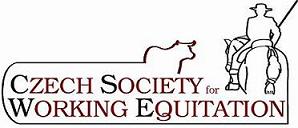 Zápis ze schůze VV CSWE – 25.03.2015 Přítomni (dle abecedního pořádku): Petra Čejková, Stanislava Kindlová, Barbora Linhartová, Vladimíra SůvováHosté: Iveta Beránková, Jana Bílková, Lenka Pravdová, Břetislav RůžičkaOmluveni: Ivana ŽeníškováZapisovatel: Barbora LinhartováSchůze proběhla online, tématem byly připomínky k nové verzi pravidel.Startující v Open soutěžích nemusí být členy CSWE. Schváleno 4 hlasy.Kategorie rozhodčích byly stanoveny následovně:A – národní – může rozhodovat všechny druhy závodů WE v ČRB – rozhodčí – může rozhodovat závody úrovně Z a SC – kandidát na rozhodčího – získává praxi rozhodováním závodů v doprovodu národního rozhodčího.	Schváleno 3 hlasy, 1 hlas byl proti návrhu.U startů mimo soutěž se bude požadovat startovné. Schváleno 4 hlasy.Bič povolen v soutěžích úrovně Z a S, na úrovni P a M zakázán. Schváleno 4 hlasy.Jeden kůň se v jednom soutěžním dnu může zúčastnit pěti jednotlivých zkoušek. Schváleno 4 hlasy.Kůň může startovat v jednom soutěžním dni na stejné úrovni dvakrát, pokud jde o úrovně V a Z. Schváleno 3 hlasy, jeden hlas byl jen platnost v úrovni V.Ostruhy povoleny ve všech úrovních. Schváleno 4 hlasy.Bylo rozhodnuto, že v roce 2015 budou zmírněny podmínky možné diskvalifikace dvojice. Souhlasilo: 4 A dále, že tyto změny budou zaneseny do pravidel, nikoli do dodatku. Schváleno 3 hlasy, 1 hlas byl pro úpravu pravidel dodatkem.Dále Vladimíra Sůvová přednesla nabídku Ondřeje Zalabáka na možnost uspořádat školení rozhodčích s portugalským mezinárodním rozhodčím Nuno Manuel Frazao dos Santos Pereirou a jezdcem WE Pedro Nevesem. VV rozhodl, že zájem o školení je, ale až na podzim roku 2015. Schváleno 3 hlasy, 1 hlas byl pro pořádání školení pouze s rozhodčím a to v dubnu 2015. VV souhlasil s tím, aby byla svolána do konce měsíce ještě jedna schůze, kde se schválí konečné znění pravidel pro rok 2015. Za dokončení pravidel odpovídá Petra Čejková.Zápis ověřila: Vladimíra Sůvová